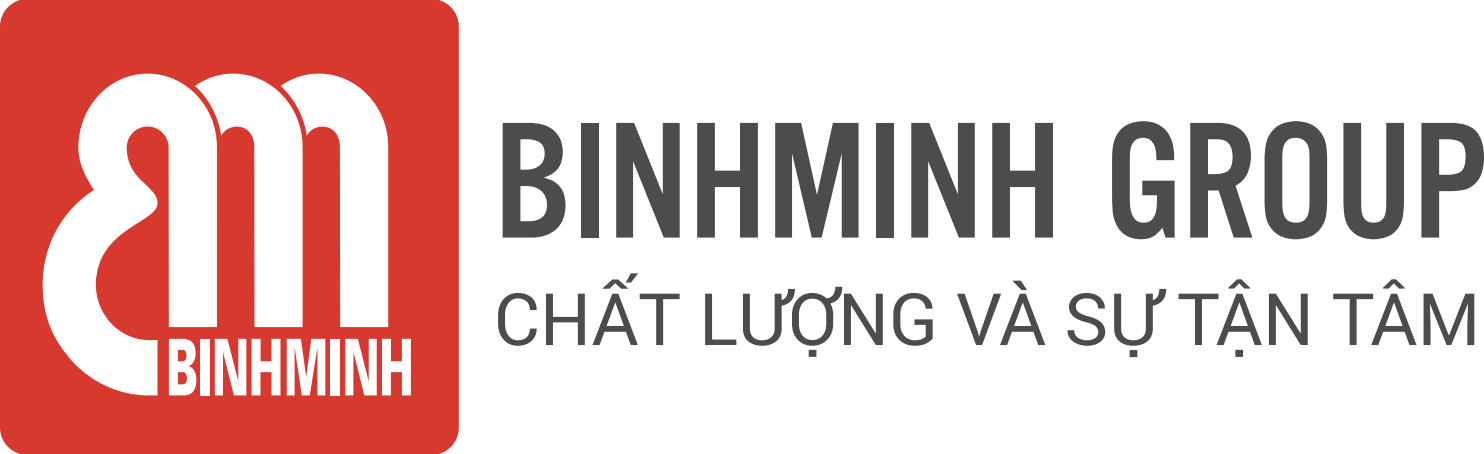 PHIẾU TỔNG HỢP NỘI DUNG BÀI HỌC LỚP 1, CHƯƠNG TRÌNH TIẾNG ANH TOÁN       Unit 4. Numbers from 11 to 20 (Số đếm từ 11 đến 20)Lesson 3. Numbers from 16 to 20 (Số đếm từ 16 đến 20).-------------------------------- Lesson objectives (Mục tiêu bài học) To recognize and read numbers from 16 to 20. (Nhận biết và đọc các số đếm từ 16 đến 20.)To count up to 20 objects/ animals. (Đếm đến 20 vật.).Lesson content (Nội dung bài học)Vocabulary ( Từ Vựng).Sixteen (mười sáu)seventeen (mười bảy)eighteen (mười tám)nineteen (mười chín)twenty (hai mươi).Structures (Cấu trúc câu) .Review:How many ... are there? - There are ....How many cookies are there? (Có bao nhiêu cái bánh quy?)-    There are 16 cookies. (Có 16 cái bánh quy.).Homelink (Dặn dò về nhà)Các con viết từ mới mỗi từ 2 dòngLuyện nói từ vựng và cấu trúcLuyện tập/ thực hành những bài tập còn lại con chưa hoàn thiện trên lớp trang 60,61,62.Trân trọng cảm ơn sự quan tâm, tạo điều kiện của các Thầy/Cô và Quí vị PHHS trong việc đồng hành cùng con vui học!